МУНИЦИПАЛЬНОЕ ОБЩЕОБРАЗОВАТЕЛЬНОЕ УЧРЕЖДЕНИЕГИМНАЗИЯ № 43МУНИЦИПАЛЬНОГО ОБРАЗОВАНИЯ ЛЮБЕРЕЦКИЙ МУНИЦИПАЛЬНЫЙ РАЙОН МОСКОВСКОЙ ОБЛАСТИПроект на тему: «Профессия моей мечты!»«Бухгалтер»Выполнил(а):Ф.И классПроверила: Максимова А.В.учитель начальных классовЛюберцы 2018 г.Бухгалтер – это специалист, ведущий финансовый учет в организации в соответствии с действующим законодательством.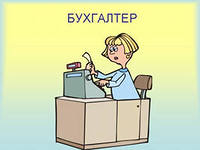 Профессия бухгалтера – одна из самых востребованных на рынке труда.. Работа бухгалтера многоплановая: учет основных средств, материальных ценностей, расчеты с поставщиками и заказчиками, начисление заработной платы, отчисление налогов и т.д. За правильность ведения учета и своевременность предоставления отчетности отвечает главный бухгалтер. На маленьких предприятиях один бухгалтер ведет всю бухгалтерию.Профессия бухгалтера востребована больше других профессий. У бухгалтеров, как правило, нормированный рабочий день. Работа бухгалтера позволяет иметь дополнительный заработок, если вести бухгалтерию мелких предприятий. Профессия бухгалтера престижна: на предприятиях бухгалтер относится к управленческому персоналу.Для того, чтобы овладеть профессией бухгалтера необходимо получить среднее или высшее профессиональное образование. Профессию бухгалтера можно получить и на специальных курсах бухгалтеров. Но для того, чтобы стать главным бухгалтером необходимо иметь высшее профильное образование.